L’ATELIER  OBJECTIF  PHOTODe la Maison des jeunes et de la Culture de Ste Geneviève des boisExpo-concours CDP 91 – LES SPORTIFS DU DIMANCHEdu 29 avril au 08 mai 2022Bordereau de remise des photos Couleur (à renvoyer au plus tard le 12 avril)Ne rien inscrire dans cette colonne		Code xx des clubs : L’ATELIER  OBJECTIF  PHOTODe la Maison des jeunes et de la Culture de Ste Geneviève des boisExpo-concours CDP 91 – LES SPORTIFS DU DIMANCHEdu 29 avril au 08 mai 2022Bordereau de remise des photos Monochrome (à renvoyer au plus tard le 12 avril)Ne rien inscrire dans cette colonne		Code xx des clubs : Nom du club :Nom du contact :  Email :Tél :  Email :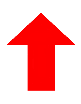 Code N°Auteur (Nom et prénom entier)Titre01020304050607080910111213141516Arpajon AR Paris Val de Bièvre PB Brétigny / Orge BO Ballancourt BA Sainte Geneviève des Bois (Espace Photo) ES La Norville LN Juvisy / Orge JU Roinville sous Dourdan RD Sainte Geneviève des Bois (Objectif Photo) OP Palaiseau PA Viry-Châtillon (VPC) VR Villebon / Yvette VB Saint Michel / Orge SO Ballainvilliers BA Orsay OR Nozay NO Champlan CH Saclay SA Viry-Châtillon (Objectif Images) OI Draveil DR Villiers / Orge VO Athis-Mons AM Longpont / Orge LO Nom du club :Nom du contact :  Email :Tél :  Email :Code N°Auteur (Nom et prénom entier)Titre01020304050607080910111213141516Arpajon AR Paris Val de Bièvre PB Brétigny / Orge BO Ballancourt BA Sainte Geneviève des Bois (Espace Photo) ES La Norville LN Juvisy / Orge JU Roinville sous Dourdan RD Sainte Geneviève des Bois (Objectif Photo) OP Palaiseau PA Viry-Châtillon (VPC) VR Villebon / Yvette VB Saint Michel / Orge SO Ballainvilliers BA Orsay OR Nozay NO Champlan CH Saclay SA Viry-Châtillon (Objectif Images) OI Draveil DR Villiers / Orge VO Athis-Mons AM Longpont / Orge LO 